Education:Teaching Experience:Courses Taught at NTCC (last 3 years):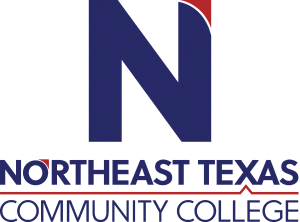 Dacey Ellington Office: Harts Bluff ISDPhone: 903-577-1146Email: dellington@ntcc.edu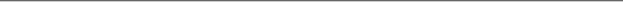 “Northeast Texas Community College exists to provide personal, dynamic learning experiences empowering students to succeed.”InstitutionMajor/AreasDegreeYear(s)Sam Houston State UniversityHistorySecondary EducationBachelor of Arts in History2003-2008Texas A&M CommerceHistoryMaster of ScienceWill finish December 2021InstitutionYear(s)Conroe ISD2008-2014Harts Bluff ISD2016-presentDual Credit Course: U.S. History